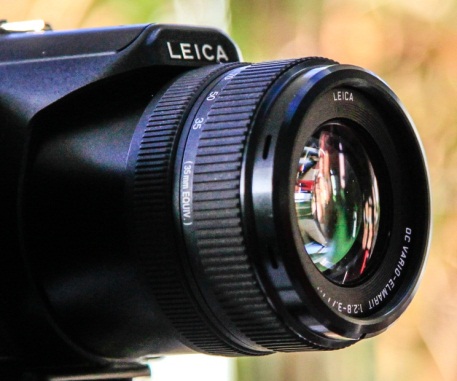 Images of Research 2014-15 competition resultsThe Images of Research competition offers researchers a chance to illustrate or represent their research with a unique image, along with an abstract of (up to) 150 words describing how the image reflects their research. As a guide, a winning image would be that which:Is  visually appealing ANDHas an accompanying abstract which is well written, clearly connects with the image and ensures viewers, who know nothing about the research topic, will understand and find interest in the research presented.We held two competitions:Professional image maker and PhD student, John Sunderland, was invited to choose his top three.Visitors to the exhibition, and online poll on the Research Support Hub, voted for their favourite three images. Images of Research 2014-15 competition results
INVITED JUDGE - John Sunderland 
Professional image maker & researcher; PhD studentJohn was asked to choose his top 3 images. John has written descriptively about why he chose these three images. I was delighted to see this initiative to link the visual image with research, and honoured to be asked to judge the competition. As a professional image maker and researcher, I understand that they can and do function as ways of communicating knowledge and ideas in ways that words (spoken or written) do not. An image of research can go beyond simply showing something. As well as producing evidence, images can evoke thoughts, memories and emotions in viewers that can help to elucidate subtle nuances in research that are otherwise hard to get across. In judging this competition I began with the prints alone, without any text, to get a sense of what the images themselves were communicating. Throughout I have not known whose work I was looking at or the school that they were in. After a period of gestation I revisited the works and read the texts. I sought continuity between the two and in some cases, although I found the images evocative, it was at odds with what the text expressed and therefore had to be ruled out. This repetition of viewing over time continued whittling down my selection.In the end the final decisions were difficult, I think my decision was guided by three factors, continuity between text and image, passion and compassion for the research subjects. Above all it was the strength of communication visually as a whole that won through. 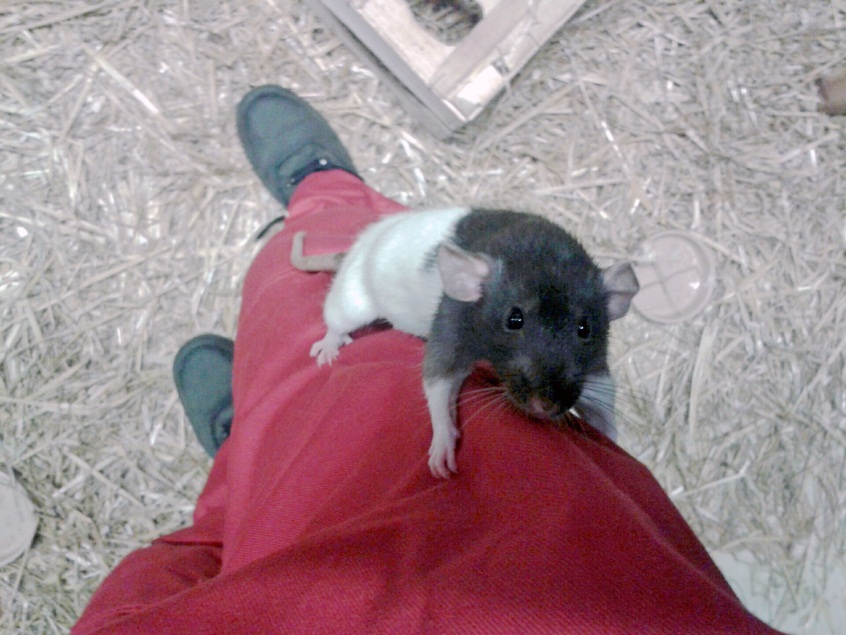 1st Prize: Lauren Samet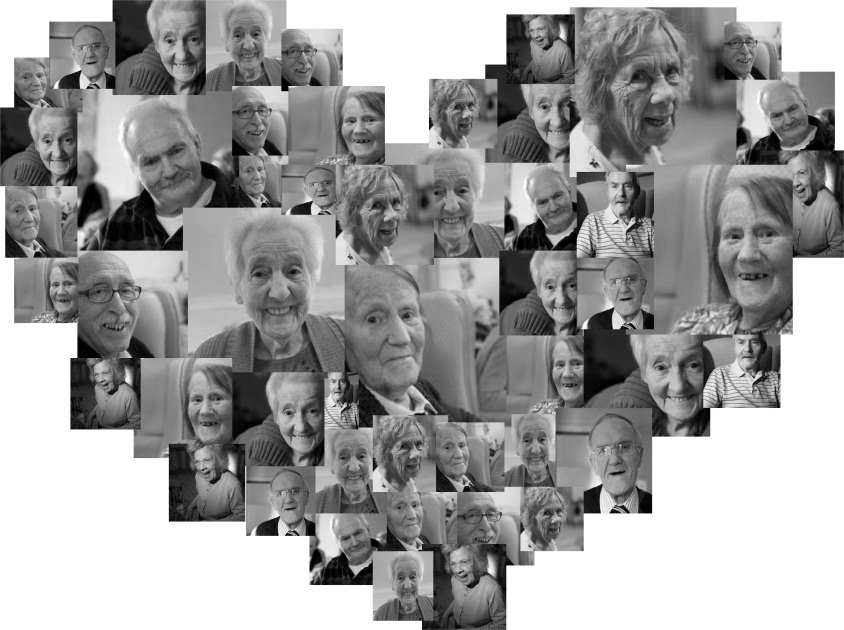 2nd Prize: Jane Youell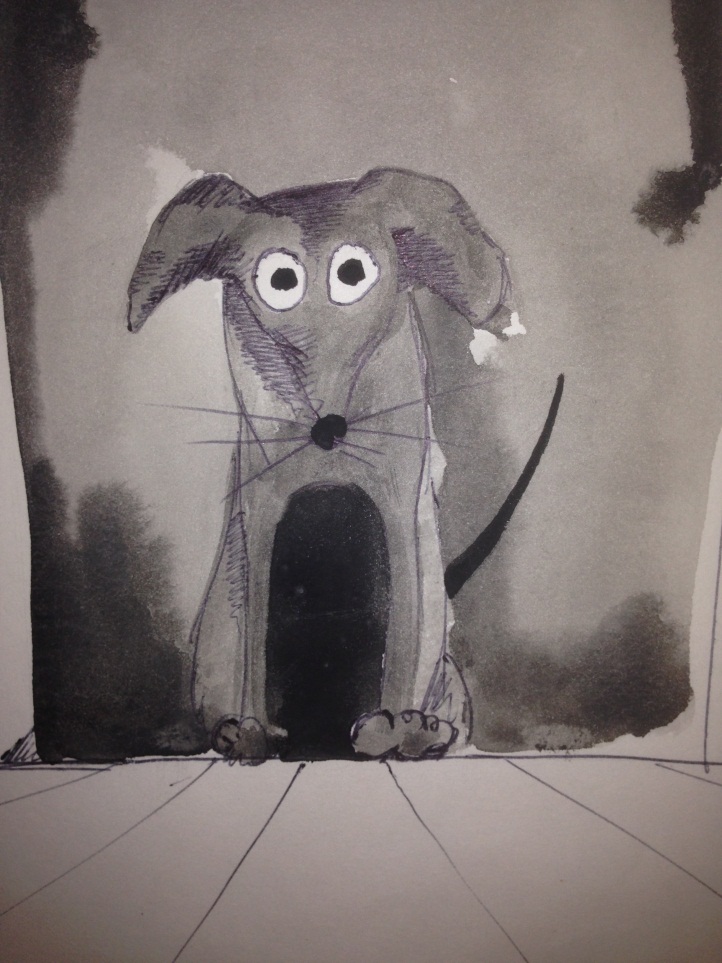 3rd Prize: Philip GarnerImages of Research 2014-15 competition results
The People’s Vote! 
Over 930 votes online and in person at the exhibitions, which were held outside the Art Gallery, Park and Avenue Libraries from January to April 2015.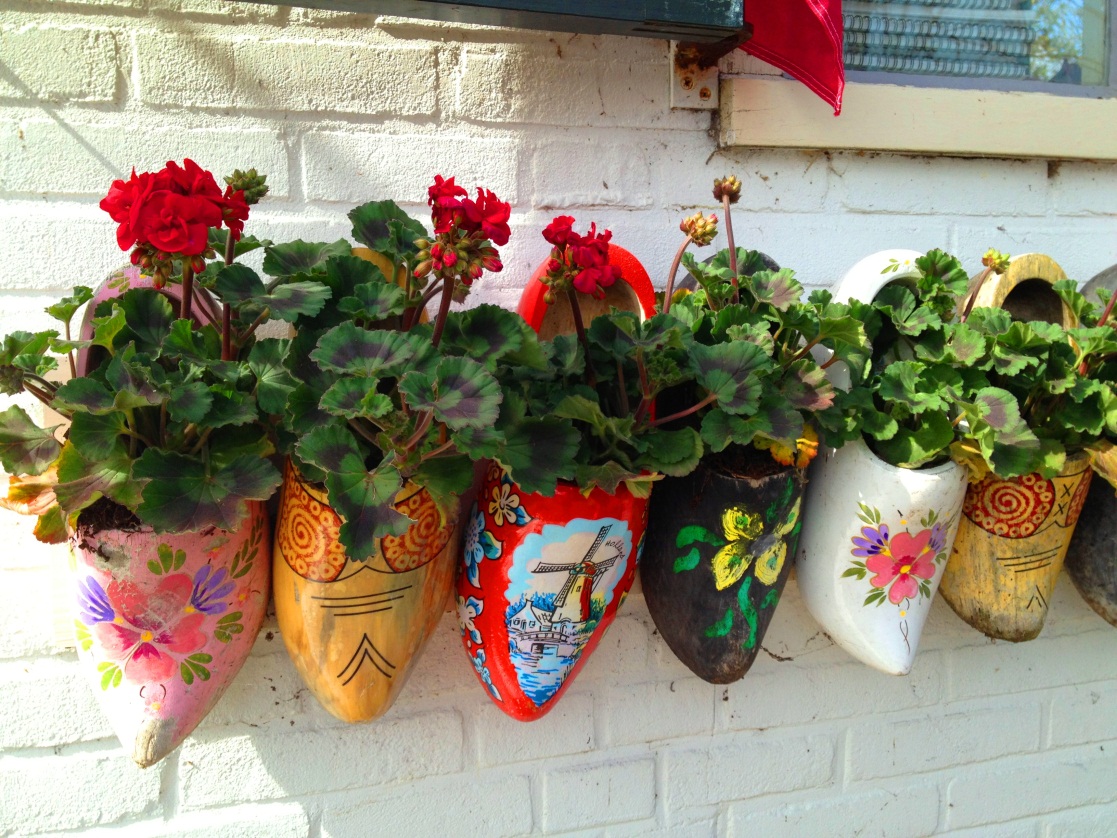 1st Prize: Saneeya Qureshi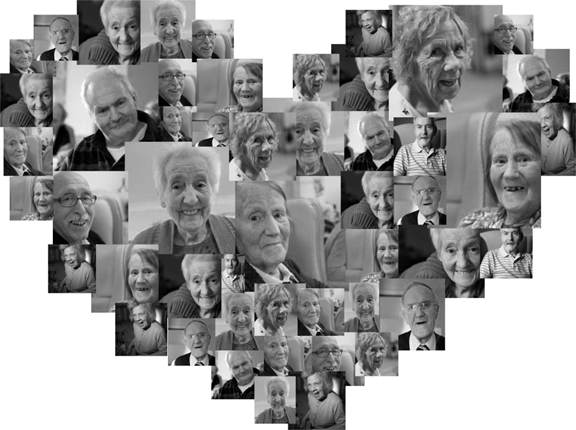 2nd Prize: Jane Youell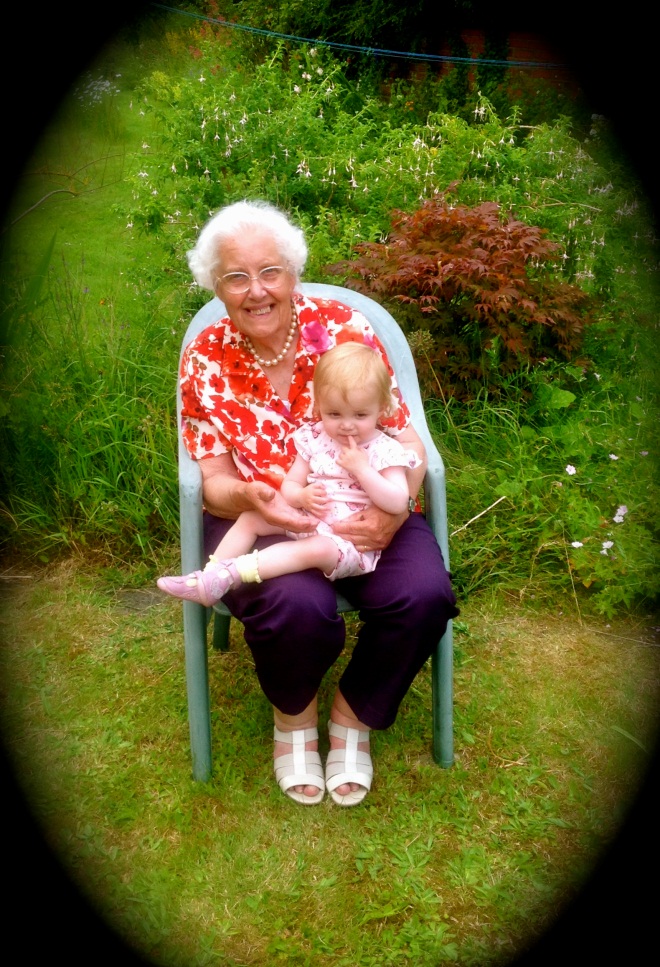 Joint 3rd: Kim Stuart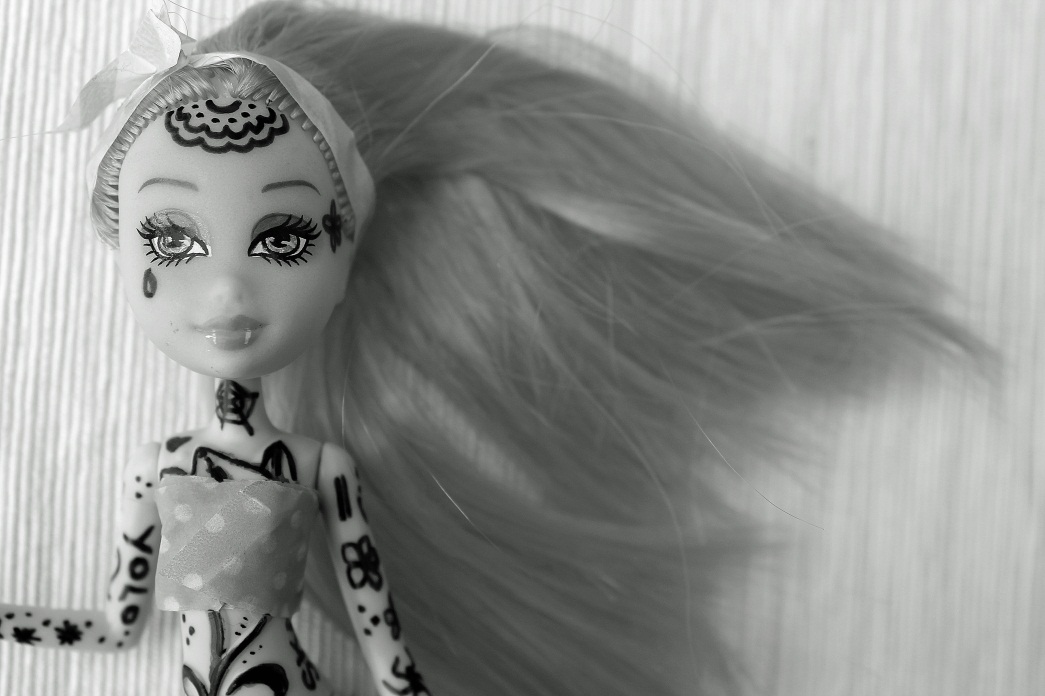 Joint 3rd: Charlotte Dann1stDetermination!Lauren Samet, Moulton College, Doctoral Student2ndLove in the face of dementiaJane Youell, School of Health, Doctoral Student3rdA dog's life?Professor Philip Garner, School of Education1stDoes the shoe have to fit..?Saneeya Qureshi, School of EducationPhD alumni and Early career researcher168 votes2ndLove in the face of dementiaJane Youell, School of Health, Doctoral student154votes3rdI want to live until I dieKim Stuart, School of Health, Doctoral student103 votesJoint 3rdAlternative femininities: Embodiment, constructions and representations of tattooed womenCharlotte Dann, School of Social Sciences, Doctoral student103 votes